How to Create a Videocast Using Windows MovieMakerCreate PowerPointSave As--Other Formats
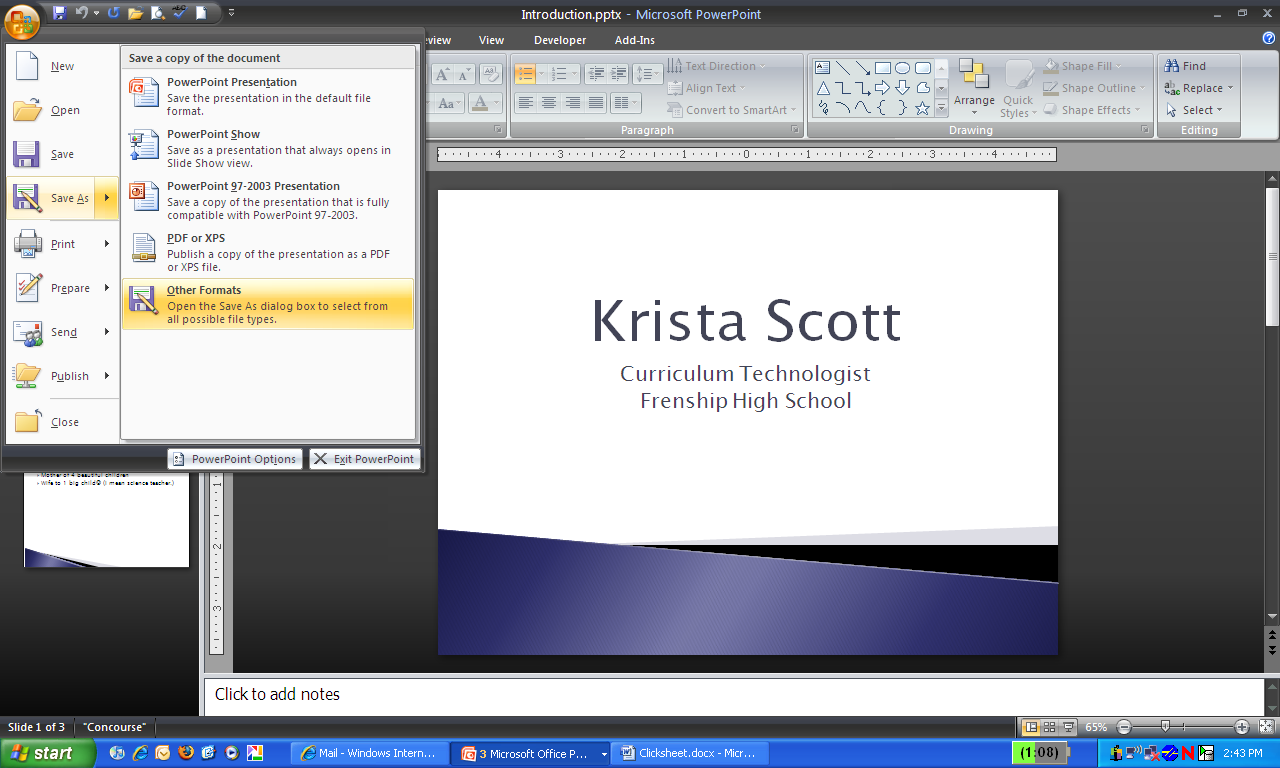 Select JPEG File Interchange Format 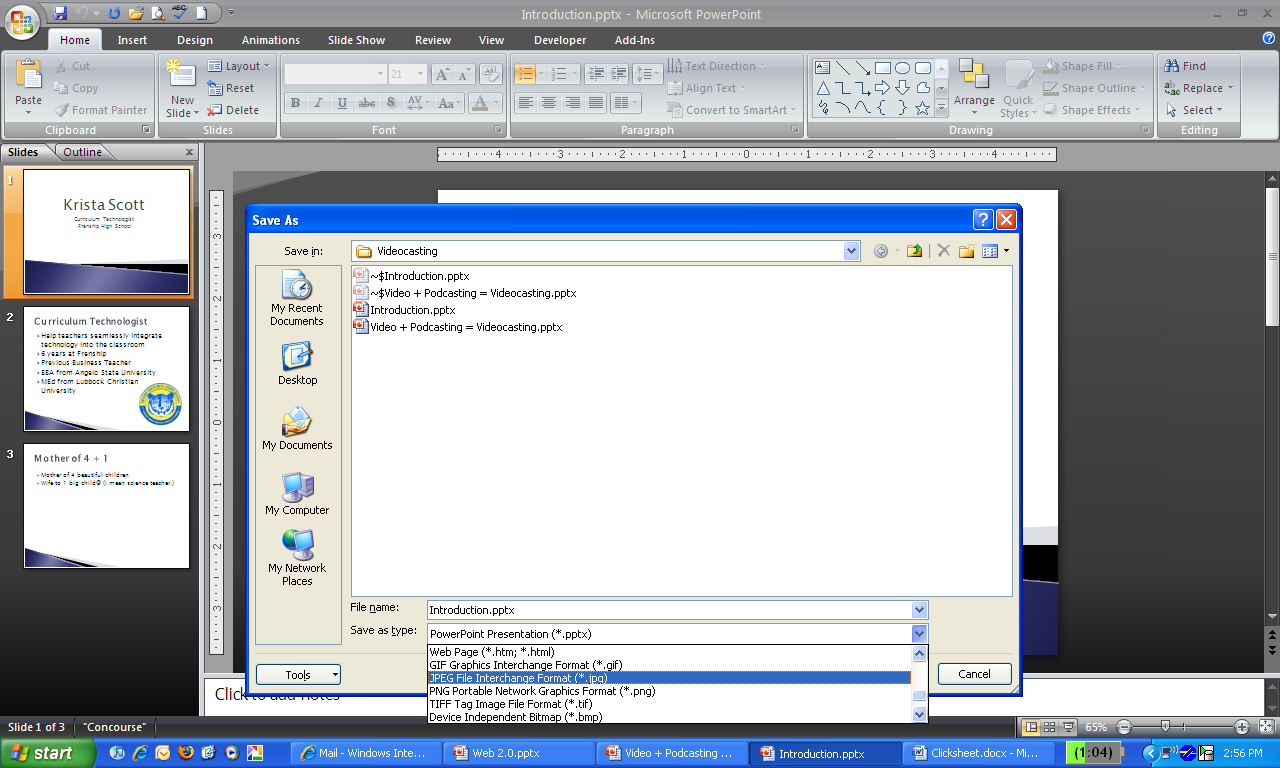 Select Every Slide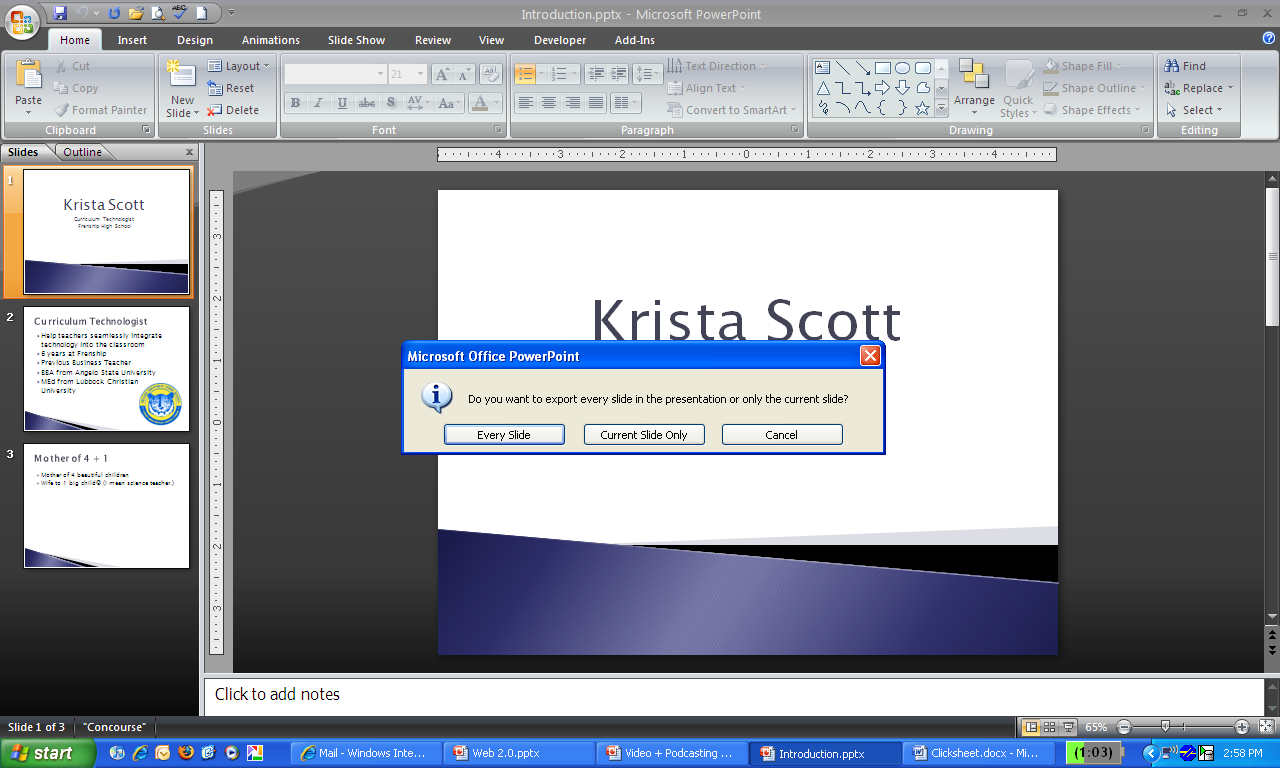 Open Windows Movie Maker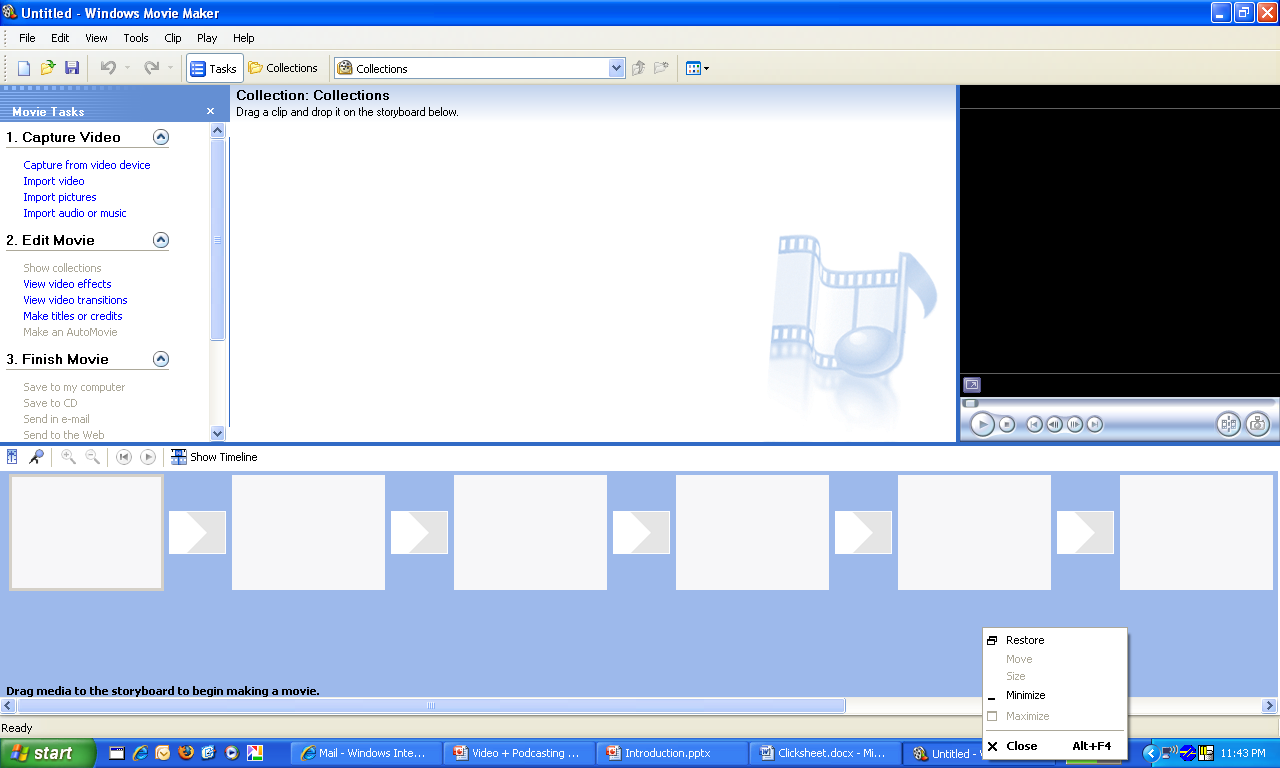 Click Import Pictures and locate saved pictures (PowerPoint slides)Click on the Microphone icon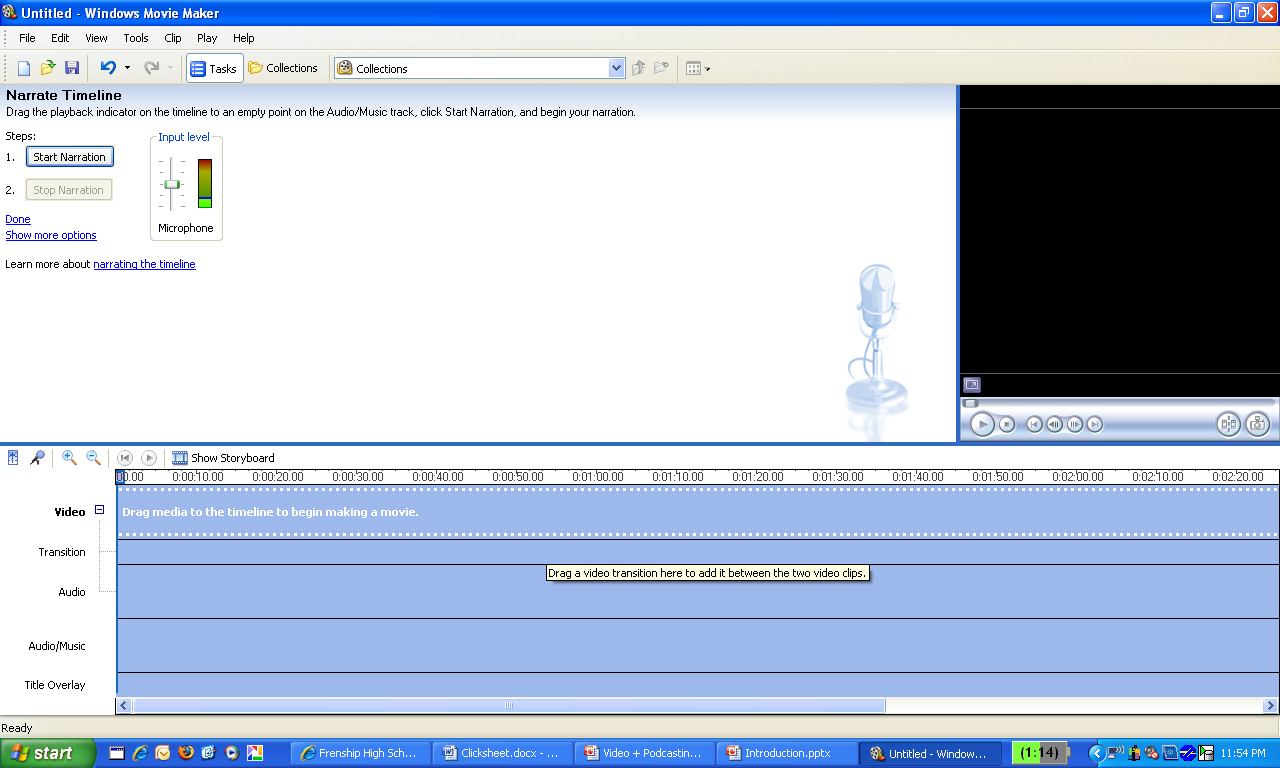 Record SoundDrag down pictures and/or video clips and match up with music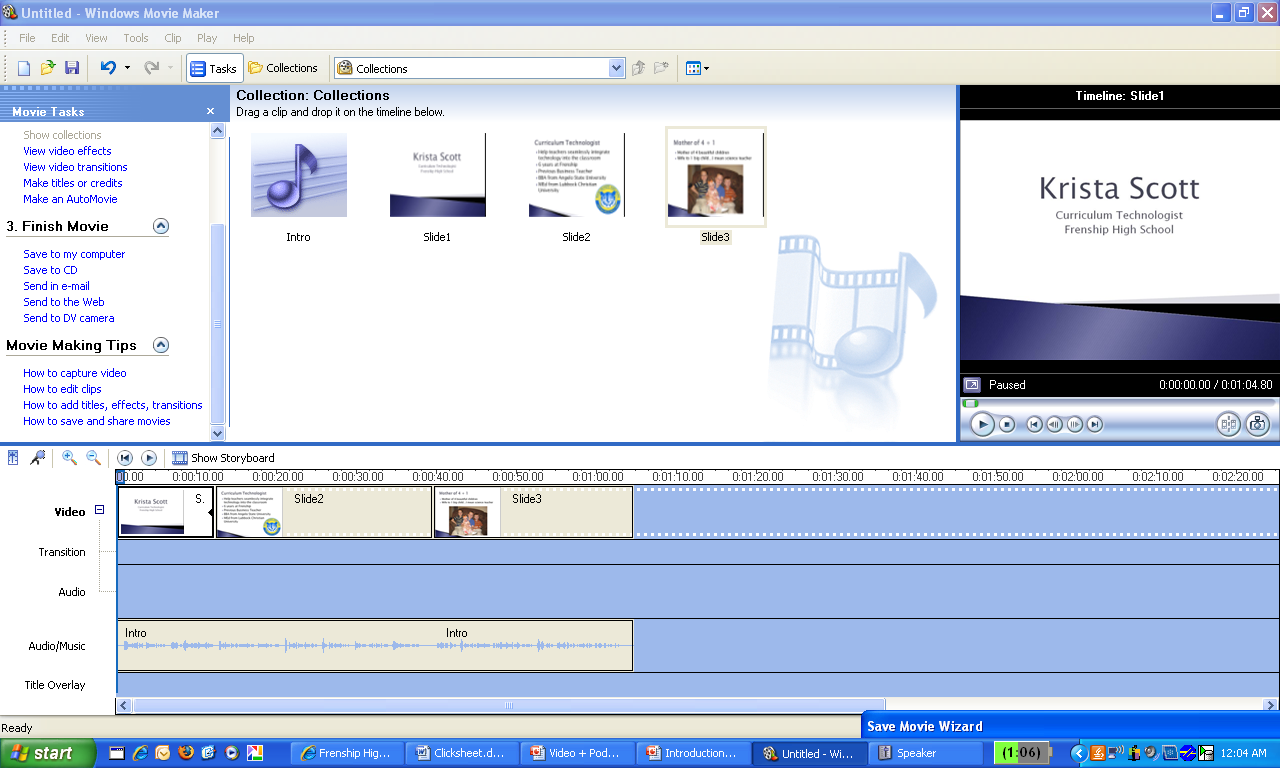 Click Save to My Computer and follow the stepsCongratulations! You are done!!!